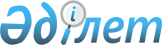 "Сайлау учаскелерін құру туралы" Қазалы ауданы әкімінің 2015 жылғы 25 ақпандағы №3 шешіміне өзгерістер енгізу туралы
					
			Күшін жойған
			
			
		
					Қызылорда облысы Қазалы ауданы әкімінің 2018 жылғы 9 қазандағы № 6 шешімі. Қызылорда облысының Әділет департаментінде 2018 жылғы 23 қазанда № 6472 болып тіркелді. Күші жойылды - Қызылорда облысы Қазалы ауданы әкімінің 2020 жылғы 27 мамырдағы № 97 шешімімен
      Ескерту. Күші жойылды - Қызылорда облысы Қазалы ауданы әкімінің 27.05.2020 № 97 шешімімен (алғашқы ресми жарияланған күнiнен бастап қолданысқа енгiзiледi).
      "Қазақстан Республикасындағы сайлау туралы" 1995 жылғы 28 қыркүйектегі Қазақстан Республикасының Конституциялық Заңының 23-бабына және "Құқықтық актілер туралы" 2016 жылғы 6 сәуірдегі Қазақстан Республикасы Заңының 26-бабының 6 тармағына сәйкес Қазалы ауданының әкімі ШЕШІМ ҚАБЫЛДАДЫ:
      1. "Сайлау учаскелерін құру туралы" Қазалы ауданы әкімінің 2015 жылғы 25 ақпандағы № 3 шешіміне (нормативтік құқықтық актілерді мемлекеттік тіркеу Тізілімінде 4897 нөмірімен тіркелген, "Тұран-Қазалы" газетінде 2015 жылы 4 наурызда жарияланған) мынадай өзгерістер енгізілсін:
      көрсетілген шешімнің қосымшасы осы шешімнің қосымшасына сәйкес жаңа редакцияда жазылсын.
      2. Осы шешімнің орындалуын бақылау "Қазалы ауданы әкімінің аппараты" коммуналдық мемлекеттік мекемесінің басшысына жүктелсін.
      3. Осы шешім алғашқы ресми жарияланған күнінен бастап қолданысқа енгізіледі. Қазалы ауданы бойынша сайлау учаскелері №56 сайлау учаскесі
      Орталығы: "Қазалы ауданының білім бөлімінің Оқушылар Үйі" коммуналдық мемлекеттік қазыналық кәсіпорны, Қазалы ауданы, Әйтеке би кенті, Әйтеке би көшесі №1
      Шекарасы: Әйтеке би көшесі №2-12 үйлердің жұп жағы, Желтоқсан көшесінің №32 үйден бастап көшенің соңына дейінгі аралықтағы үйлердің жұп жағы, №107 үйден бастап көшенің соңына дейінгі аралығындағы үйлердің тақ жағы, Желтоқсан тұйық көшесі толығымен, Желтоқсан көшесі №28 үй, Сұлтан Тәшірбайұлы Сүлейменов көшесіндегі №1 А, 2 А, 2 Б үйлер және №2-8 үйлер аралығы, Сұлтан Аманов көшесінің №1-11 аралығындағы үйлердің тақ жағы және №2-10 аралығындағы үйлердің жұп жағы, Жалдыбай жырау көшесінің №1-5 аралығындағы үйлердің тақ жағы және №2-4 аралығындағы үйлердің жұп жағы, Ғани Мұратбаев көшесінің №1-11 аралығындағы үйлердің тақ жағы және №2-10 аралығындағы үйлердің жұп жағы, Ғани Мұратбаев тұйық көшесі толығымен, Жанқожа Нұрмұхаммедұлы көшесі №1 үй, Жанқожа Нұрмұхаммедұлы көшесі №2 үй, Қасым Аманжолов көшесі №1-14 аралықтағы үйлердің тақ және жұп жағы, Әбжами Айбосынов көшесі №1-6 аралықтағы үйлердің тақ және жұп жағы, Роза Бағланова көшесі №136-208 аралығындағы үйлердің жұп жағы және №131-211 аралығындағы үйлер тақ жағы, Төле би көшесі №94-152 аралығындағы үйлердің жұп жағы, Владимир Счастнов көшесі толығымен, Мешітбай Тастайбеков көшесі толығымен, Берді Бәймішев көшесі №45-55 аралығындағы үйлердің тақ жағы және жұп жағы, Таяубай Сереев көшесі толығымен, Орынбай Жанәділов көшесі толығымен, Әліби Жангелдин көшесі №18 үйдің жұп жағы және №35 үйдің тақ жағы соңына дейін, Нұртуған жырау көшесі №23 үйдің тақ жағы және №22 үйдің жұп жағы соңына дейін. №57 сайлау учаскесі
      Орталығы: "Қазалы ауданының білім бөлімінің Жанқожа батыр атындағы №70 орта мектебі" коммуналдық мемлекеттік мекемесі, Қазалы ауданы, Әйтеке би кенті, Владимир Счастнов көшесі №17
      Шекарасы: Мұстафа Шоқайұлы көшесінің №1-81 аралығындағы үйлердің тақ жағы және №36-94 аралығындағы үйлердің жұп жағы, Махамбет Өтемісов көшесінің жұп жағы толығымен және тақ жағы №13 үйден бастап соңына дейін, Желтоқсан көшесінің №33-53 аралығындағы үйлердің тақ жағы, Әйтеке би көшесінің №3-47 үйлер аралығы, Сәкен Сейфуллин көшесінің №2-62 аралығындағы үйлердің жұп жағы, Әубәкір Әлиұлы Тыныбаев көшесінің №1-25 аралығындағы үйлердің тақ жағы және №2-18 аралығындағы үйлердің жұп жағы, Мағжан Жұмабаев көшесінің тақ жағы толығымен және жұп жағы №2-44 үйлер аралығына дейін, Ақан сері көшесі және тұйық көшелері толығымен, Ахмет Байтұрсынов көшесінің №1-47 аралығындағы үйлердің тақ және жұп жағы, Махаш Балмағамбетов, Махамбет Әуезов көшелері толығымен, №3 кварталдағы тұрғын үйлер толығымен, Асан қайғы көшесі №36-40 үйлер жұп жағы, Роза Бағланова көшесінің №42-76 үйлердің жұп жағы және №43-81 үйлердің тақ жағы, Төле би көшесінің №1-35 аралығындағы үйлердің тақ жағы және №2-40 аралығындағы үйлердің жұп жағы, Төле би тұйық көшесі толығымен, Біржан сал көшесінің №1-69 аралығындағы үйлердің тақ жағы және №2-82 аралығындағы үйлердің жұп жағы, Жүсіпбек Аймауытов көшесінің №1-43 аралығындағы үйлердің тақ жағы және №2-36 аралығындағы үйлердің жұп жағы, Жүсіпбек Аймауытов тұйық көшесі толығымен, Қайрат Халықов, Аманкелді батыр, Шоқан Уалиханов көшелері толығымен, Жалаңтөс батыр көшесінің №1-3 аралығындағы үйлердің тақ жағы және №2-4 аралығындағы үйлердің жұп жағы, Сәбит Мұқанов көшесінің №2-6 аралығындағы үйлердің жұп жағы, Тоқаш Бокин көшесі толығымен, Мұхтар Әуезов көшесінің №28 үйден бастап көшенің соңына дейінгі аралықтағы үйлердің жұп жағы және №23 үйден бастап көшенің соңына дейінгі аралықтағы үйлердің тақ жағы, Әбдіғани Әбжанов көшесінің №28 үйден бастап көшенің соңына дейінгі аралықтағы үйлер жұп жағы және №37 үйден бастап көшенің соңына дейінгі аралықтағы үйлердің тақ жағы, "Ақөзек" учаскесі. №58 сайлау учаскесі
      Орталығы: "Қазалы аудандық білім бөлімінің №266 мектеп-лицейі" коммуналдық мемлекеттік мекемесі, Қазалы ауданы, Әйтеке би кенті, Желтоқсан көшесі №20
      Шекарасы: Желтоқсан көшесі №1-31 үйлердің тақ жағы және №2-26 үйлердің жұп жағы, Желтоқсан көшесі №55-105 аралығындағы үйлердің тақ жағы, Роза Бағланова көшесінің №2-40, №78-134 аралығындағы үйлердің жұп жағы және №1-41, №83-129 аралығындағы үйлердің тақ жағы, Төле би көшесі №42-92 аралығындағы үйлердің жұп жағы және №37-81 аралығындағы үйлердің тақ жағы, Сара ақын көшесі және Ағжап Өтемұратов тұйық көшесі толығымен, Берді Бәймішев көшесінің №2-44 аралығындағы үйлердің жұп және тақ жағы, Мұстафа Шоқайұлы көшесінің №2-34, №96-158 аралығындағы үйлердің жұп жағы және №83-147 аралығындағы үйлердің тақ жағы, Біржан сал көшесінің №84-128 аралығындағы үйлердің жұп жағы және №71 А үй, №71-95 аралығындағы үйлердің тақ жағы, Біржан сал тұйық көшелері толығымен, Сұлтан Тәшірбайұлы Сүлейменов көшесі №1-19 үйлердің тақ жағы, Тоқтар Әубәкіров көшесінің №1-25 аралығындағы үйлердің тақ жағы және №2-26 аралығындағы үйлердің жұп жағы, Жанқожа Нұрмұхаммедұлы көшесі №4-28 аралығындағы үйлердің жұп жағы және №1-27 аралығындағы үйлердің тақ жағы, Әйтеке би көшесінің №1-1 А аралығындағы үйлердің тақ жағы және №14-28 аралығындағы үйлердің жұп жағы, Махамбет Өтемісов көшесінің №1-11 аралығындағы үйлердің тақ жағы, Кенен Әзірбаев көшесі толығымен, Ерғали Төлепов көшесі толығымен, Әліби Жангелдин көшесі №2-16 аралығындағы үйлердің жұп жағы және №1-33 аралығындағы үйлердің тақ жағы, Нұртуған жырау көшесі №1 А-21 үйлердің тақ жағы және №2-20 аралығындағы үйлердің жұп жағы, Мұхтар Әуезов көшесінің №1 А-21 аралығындағы үйлердің тақ жағы және №2-26 аралығындағы үйлердің жұп жағы, Әбдіғани Әбжанов көшесі №2-26 аралығындағы үйлердің жұп жағы және №1 А-35 аралығындағы үйлердің тақ жағы, Әл-Фараби көшесі толығымен, №4 квартал аймағындағы тұрғын үйлер, Асан қайғы көшесі №1-34 аралығындағы үйлердің жұп және тақ жағы, Жұбан Молдағалиев көшесі толығымен. №59 сайлау учаскесі
      Орталығы: "Қазалы гуманитарлық-техникалық колледжі" білім беру мекемесі, Қазалы ауданы, Әйтеке би кенті, Достық көшесі №66 А
      Шекарасы: Төле би көшесінің №83-177 аралығындағы үйлердің тақ жағы және №154 үйден бастап көшенің соңына дейінгі жұп жағы, Мұстафа Шоқайұлы көшесінің №149-235 аралығындағы үйлердің тақ жағы және №160-246 аралығындағы үйлердің жұп жағы, Сұлтан Аманов тұйық көшесі толығымен, Сәкен Сейфуллин көшесінің №145-209 аралығындағы үйлердің тақ жағы және №118-170 аралығындағы үйлердің жұп жағы, Қаныш Сәтбаев көшесінің №105-197 аралығындағы үйлердің тақ жағы және №84-154 аралығындағы үйлердің жұп жағы, Достық тұйық көшесі толығымен, Достық көшесінің жұп жағындағы үйлер толығымен, Ғани Мұратбаев көшесінің №13 үйден бастап көшенің соңына дейінгі аралық тақ жағы және №12 үйден бастап көшенің соңына дейінгі аралық жұп жағы, Сұлтан Аманов көшесінің №13-71 аралығындағы үйлердің тақ жағы және №12-66 аралығындағы үйлердің жұп жағы, Жалдыбай жырау көшесінің №7-53 аралығындағы үйлердің тақ жағы және №6-76 аралығындағы үйлердің жұп жағы, Әбжами Айбосынов көшесінің №7-67 аралығындағы үйлердің тақ жағы және №8-88 аралығындағы үйлердің жұп жағы, Сұлтан Тәшірбайұлы Сүлейменов көшесінің №10-88 аралығындағы үйлердің жұп жағы, Біржан сал көшесінің №97 үйден бастап көшенің соңына дейінгі аралықтағы үйлердің тақ жағы және №130 үйден бастап көшенің соңына дейінгі аралықтағы үйлердің жұп жағы, Күләш Байсейітова көшесі толығымен, Әбжами Айбосынов тұйық көшелері толығымен. №60 сайлау учаскесі
      Орталығы: "Қазалы ауданының білім бөлімінің Ержігіт Бозғұлов атындағы №249 мектеп-лицейі" коммуналдық мемлекеттік мекемесі, Қазалы ауданы, Әйтеке би кенті, Жанқожа Нұрмахаммедұлы көшесі №128
      Шекарасы: Қазалы мөлтек ауданы толығымен, Жанқожа 3 километр толығымен, №1 және №2 кварталдағы тұрғын үйлер толығымен, Дәулеткерей көшесі толығымен, Инносферная көшесі толығымен, Талант Бөріқұлақов көшесі және тұйық көшесі толығымен, Жалаңтөс батыр тұйық көшесі толығымен, Жалаңтөс батыр көшесі №40-58 үйлердің жұп жағы және №51-69 үйлердің тақ жағы, Әнәпия Ұзақбаев көшесі толығымен, Қызылбас палуан көшесі толығымен, Сыдық Байкөбеков көшесі толығымен, Қашақбай Пірімов тұйық көшесі толығымен, ағайынды Талқанбаевтар көшесі толығымен, Мағзаман әулие, Шакизада Ақбаев, Рахмет Өтегенов, Тұраш Сегізов, Қанағат Ерниязов, Жақас Шерипов, Дәуірхан Айдаров, Мәдина Ералиева, Плис Нұрпейсов, Жұмағали Сайн көшелері толығымен. №61 сайлау учаскесі
      Орталығы: "Қазалы ауданының білім бөлімінің Қ.Сәтбаев атындағы №216 орта мектебі" коммуналдық мемлекеттік мекемесі, Қазалы ауданы, Әйтеке би кенті, Жанқожа Нұрмұхаммедұлы көшесі №92
      Шекарасы: Ақан Құлтасбекова көшесі толығымен, Бекарыстан би көшесі толығымен, Әбілхайыр хан көшесінің №1-29 аралығындағы үйлердің тақ жағы және №2-82 аралығындағы үйлердің жұп жағы, Жанқожа Нұрмұхаммедұлы көшесінің №103 А үй және №29-95 аралығындағы үйлердің тақ жағы және №30-90 аралығындағы үйлердің жұп жағы, Жүсіпбек Аймауытов көшесінің №45-73 аралығындағы үйлердің тақ жағы және №38-58 аралығындағы үйлердің жұп жағы, Әйтеке би көшесінің №49-93 аралығындағы үйлердің тақ жағы және №30-94 аралығындағы үйлердің жұп жағы, Қаныш Сәтбаев көшесінің №1-103 аралығындағы үйлердің тақ жағы және №2-82 аралығындағы үйлердің жұп жағы, Қаныш Сәтбаев тұйық көшесі толығымен, Сәкен Сейфуллин көшесінің №1-143 аралығындағы үйлердің тақ жағы және №64-116 аралығындағы үйлердің жұп жағы, Сұлтан Тәшірбайұлы Сүлейменов көшесінің №21-67 аралығындағы үйлердің тақ жағы, Тоқтар Әубәкіров көшесінің №27-63 аралығындағы үйлердің тақ жағы және №28-86 аралығындағы үйлердің жұп жағы, Ахмет Байтұрсынов көшесі №48 үйден бастап аяғына дейін, Әубәкір Әлиұлы Тыныбаев көшесінің №27 үйден бастап көшенің соңына дейінгі аралықтағы үйлердің тақ жағы және №20 үйден бастап көшенің соңына дейінгі аралықтағы үйлердің жұп жағы, Әубәкір Әлиұлы Тыныбаев тұйық көшесі толығымен, Үмбет би көшесі №5-13 аралығындағы үйлердің тақ жағы және №2-10 аралығындағы үйлердің жұп жағы, Үмбет би тұйық көшесі толығымен. №62 сайлау учаскесі
      Орталығы: "Қазалы ауданының білім бөлімінің Б.К.Мергенбаев атындағы №226 гимназия" коммуналдық мемлекеттік мекемесі, Қазалы ауданы, Әйтеке би кенті, Үмбет би көшесі №8
      Шекарасы: Елеу Көшербаев көшесі толығымен, Сырым батыр көшесі толығымен, Тоқтар Әубәкіров көшесінің №61-119 аралығындағы үйлердің тақ жағы және №88-152 аралығындағы үйлердің жұп жағы, Жанқожа Нұрмұхаммедұлы көшесі №95 А-147 аралығындағы үйлердің тақ жағы және №100-108 аралығындағы үйлердің жұп жағы, Қашақбай Пірімов көшесі №1-25 аралығындағы үйлердің тақ жағы және №6-30 аралығындағы үйлердің жұп жағы, Үмбет би көшесі №25-33 аралығындағы үйлердің тақ жағы, Жақып Ахметов көшесі толығымен, Әйтеке би көшесі №96 А үй, Төремұрат жырау көшесі толығымен. №63 сайлау учаскесі
      Орталығы: "Қазалы ауданының білім бөлімінің Ж.Жабаев атындағы №234 орта мектебі" коммуналдық мемлекеттік мекемесі, Қазалы ауданы, Әйтеке би кенті, Қобыланды батыр көшесі №20
      Шекарасы: Әбілхайыр хан көшесі №31-113 аралығындағы үйлердің тақ жағы және №84-140 аралығындағы үйлердің жұп жағы, Әбілхайыр хан тұйық көшесі толығымен, Нәби Жәлімбетов көшесі толығымен, Сұлтан Тәшірбайұлы Сүлейменов көшесінің №69 үйден бастап соңына дейінгі үйлердің тақ жағы және №90 үйден бастап көшенің соңына дейінгі үйлердің жұп жағы, Жалдыбай жырау көшесінің №55 үйден бастап көшенің соңына дейінгі үйлердің тақ жағы және №78 үйден бастап соңына дейінгі үйлердің жұп жағы, Қобыланды батыр, Нұрадин Ермеков көшелері толығымен, Райымбек батыр көшесінің №11-51 аралығындағы үйлердің тақ жағы және №8-36 аралығындағы үйлердің жұп жағы, Үмбет би көшесінің №35-63 аралығындағы үйлердің тақ жағы және №12-40 аралығындағы үйлердің жұп жағы, Шамша Бисембаев көшесі толығымен, Сыдық Жәрімбетов көшесі толығымен, Қашақбай Пірімов көшесінің №31 үйден бастап соңына дейінгі үйлердің тақ жағы және №30 үйден бастап соңына дейінгі үйлердің жұп жағы, Бегім Ана, Қыз Жібек, Әлия Молдағұлова, Нұртуған Жұбатұлы, Үрмаш Түктібаев, Жәнібек батыр, Мәлік Ғабдуллин, Сартай батыр, Нұртаза Есбосынов көшелері толығымен. №64 сайлау учаскесі
      Орталығы: "Қазалы ауданының білім бөлімінің Ғ.Мұратбаев атындағы №91 орта мектебі" коммуналдық мемлекеттік мекемесі, Қазалы ауданы, Ғ.Мұратбаев ауылдық округі, Ғ.Мұратбаев ауылы, Ақтан батыр көшесі №3
      Шекарасы: Ғ.Мұратбаев ауылдық округінің Ғ.Мұратбаев ауылы. №65 сайлау учаскесі
      Орталығы: "Қазалы ауданының білім бөлімінің Ғани Мұратбаев атындағы №17 орта мектебі" коммуналдық мемлекеттік мекемесі, Қазалы ауданы, Қазалы қаласы, Қорқыт ата көшесі №43
      Шекарасы: Үрмәш Түктібаев көшесінің №42-80 үйлер аралығы, Қорқыт ата көшесінің №23 А-57 үйлер аралығы, Жанқожа батыр көшесінің №25-77 үйлер және №2-36 үйлер аралығы, Хегай Гер Сек көшесі №3-25 үйлер және №8-20 үйлер аралығы, Ыбырай Алтынсарин көшесі №3-37 үйлер және №12-34 үйлер аралығы, Қайрат Рысқұлбеков көшесі №12-20 үйлер және №1-17 үйлер аралығы, Серікбай Жакеев көшесі №15 А-23 үйлер және №8-16 үйлер аралығы, Сәбит Мұқанов көшесі №14-22 үйлер және №11-21 үйлер аралығы, Бердікен Мергенбаев көшесі №9 А-17 үйлер және №8-16 үйлер аралығы, Тұңғышбай Сегізов көшесі №11-21 үйлер және №10-18 үйлер аралығы, Қазалы көшесі №11-37 үйлер және №10-52/2 үйлер аралығы, Жалаңтөс батыр көшесі №27-41 үйлер және №18-24 үйлер аралығы, Генадий Шляпин көшесі №19/1-43/2 үйлер және №22-44 үйлер аралығы, Мұхамеджан Ерлепесов көшесі №21-25 үйлер және №28-36 үйлер аралығы, Қаныш Сәтбаев көшесі №17, №19 үйлер және №18 үй, Таппай Құлқашов көшесі №13-17 үйлер аралығы және №20, №22 үйлер, Мықтыбай Жанұзақов көшесі №23-47 үйлер және №14-34 үйлер аралығы, Ертас Бөлекбаев, Ғани Мұратбаев, Асқар Тоқмағамбетов, Ыбырай Жақаев, Әйтеке би, Ілияс Жансүгіров, Құрманғазы Сағырбайұлы, Мамай Рахашұлы көшелері. №66 сайлау учаскесі
      Орталығы: "Қызылорда облысының білім басқармасының "Қазалы аграрлы-техникалық колледжі" коммуналдық мемлекеттік қазыналық кәсіпорны, Қазалы ауданы, Қазалы қаласы, Жамбыл Жабаев көшесі №24
      Шекарасы: Үрмәш Түктібаев көшесінің №2-40 үйлер аралығы, Абай Құнанбаев көшесінің №47-71 үйлер және №40-62 үйлер аралығы, Жамбыл Жабаев көшесінің №31-79 үйлер және №46-88 үйлер аралығы, Шоқан Уәлиханов көшесінің №39-79 үйлер және №36-88 А үйлер аралығы, Бекетай би көшесінің №30-34 А үйлер аралығы, Қорқыт ата көшесі №30 А-68 үйлер аралығы, Ыбырай Алтынсарин көшесі №1, №1 А үйлер және №2-10/4 үйлер аралығы, Қайрат Рысқұлбеков көшесі №6-10 үйлер аралығы, Серікбай Жакеев көшесі №1-15 үйлер және №2-6 үйлер аралығы, Сәбит Мұқанов көшесі №2-12 үйлер және №3-9 үйлер аралығы, Бердікен Мергенбаев көшесі №1-9 үйлер және №2-6 үйлер аралығы, Тұңғышбай Сегізов көшесі №5-9 үйлер және №4-8 үйлер аралығы, Қазалы көшесі №1-9 үйлер және №2-8/2 үйлер аралығы, Жалаңтөс батыр көшесі №1-25 үйлер аралығы, №27 А үй және №2-10 үйлер аралығы, Генадий Шляпин көшесі №1-13 үйлер және №2-10 үйлер аралығы, Мұхамеджан Ерлепесов көшесі №1-19 үйлер және №2-26 үйлер аралығы, Қаныш Сәтбаев көшесі №5-13 үйлер және №4-8 үйлер аралығы, Таппай Құлқашов көшесі №1-9 үйлер және №4-14/2 үйлер аралығы, Мықтыбай Жанұзақов көшесі №1-21 үйлер және №2-12 үйлер аралығы, Сырдария, Ерғали Қожаназаров, Бегімбай Қосаев, Бауыржан Момышұлы, Серғали Толыбеков, Қалжан Нұрмаханов, Байқон Байболсынов, Мұхтар Әуезов көшелері және Абай Құнанбаев тұйық көшесі. №67 сайлау учаскесі
      Орталығы: "Қазалы ауданының білім бөлімінің М.Горький атындағы №16 мектеп-лицейі" коммуналдық мемлекеттік мекемесі, Қазалы ауданы, Қазалы қаласы, Жамбыл Жабаев көшесі №46
      Шекарасы: Үрмәш Түктібаев көшесі №1-57 үйлер аралығы, Абай Құнанбаев көшесі №1-45 үйлер және №2-38 үйлер аралығы, Жамбыл Жабаев көшесі №1-27 үйлер және №2-44 үйлер аралығы, Шоқан Уәлиханов көшесі №3-37 үйлер және №2-34 үйлер аралығы, Бекетай би көшесі №1-33 үйлер және №2-28 А үйлер аралығы, Қорқыт ата көшесі №1 А-23 үйлер және №2-30 үйлер аралығы, Жанқожа батыр көшесі №1 А-23 үйлер аралығы, Хегай Гер Сек көшесі №2 А-6/2 үйлер аралығы, Әліби Жангелдин, Зинаддин Бұлақбаев, Талғатбек Құлахметов, Меңділлә Күзенбаев, Сәкен Сейфуллин, Ермекбай Қодасов, Ахметбек Қыстауов, Қаражан Өтепбергенов, Әнес Нарымбетов, Аманкелді батыр, Новостройка, Өмірзақ Түркебаев көшелері. №68 сайлау учаскесі
      Орталығы: "Қазалы ауданының білім бөлімінің Б.Әбдіразақов атындағы №88 орта мектебі" коммуналдық мемлекеттік мекемесі, Қазалы ауданы, Алға ауылдық округі, Ү.Түктібаев ауылы, Ү.Түктібаев көшесі №10
      Шекарасы: Алға ауылдық округінің Ү.Түктібаев ауылы. №69 сайлау учаскесі
      Орталығы: "Қазалы ауданының білім бөлімінің №98 орта мектебі" коммуналдық мемлекеттік мекемесі, Қазалы ауданы, Ақжона ауылдық округі, Майдакөл ауылы, Орталық көшесі №46
      Шекарасы: Ақжона ауылдық округінің Майдакөл ауылы және Жаңаталап, Жалпақ учаскелері. №70 сайлау учаскесі
      Орталығы: "Қазалы ауданының білім бөлімінің №94 орта мектебі" коммуналдық мемлекеттік мекемесі, Қазалы ауданы, Арықбалық ауылдық округі, Жанқожа батыр ауылы, Әйтеке би көшесі №21
      Шекарасы: Арықбалық ауылдық округінің Жанқожа батыр ауылы. №71 сайлау учаскесі
      Орталығы: "Қазалы ауданының білім бөлімінің №134 орта мектебі" коммуналдық мемлекеттік мекемесі, Қазалы ауданы, Шәкен ауылдық округі, Шәкен ауылы, Шәкен көшесі №9 
      Шекарасы: Шәкен ауылдық округінің Шәкен, Шилі ауылдарымен Шөлқұм учаскесі және Қарақұмдағы малшы қоныстары. №72 сайлау учаскесі
      Орталығы: "Қазалы ауданының білім бөлімінің №97 орта мектебі" коммуналдық мемлекеттік мекемесі, Қазалы ауданы, Аранды ауылдық округі, Аранды ауылы, Нұртаза Қазақбайұлы көшесі №2 А
      Шекарасы: Аранды ауылдық округінің Аранды ауылы. №73 сайлау учаскесі
      Орталығы: "Қазалы ауданының білім бөлімінің №25 орта мектебі" коммуналдық мемлекеттік мекемесі, Қазалы ауданы, Аранды ауылдық округі, Қожабақы ауылы, Бейбітшілік көшесі №7
      Шекарасы: Аранды ауылдық округінің Қожабақы ауылы. №74 сайлау учаскесі
      Орталығы: "Қазалы ауданының білім бөлімінің №102 орта мектебі" коммуналдық мемлекеттік мекемесі, Қазалы ауданы, Бірлік ауылдық округі, Бірлік ауылы, Тәуелсіздік көшесі №26 А
      Шекарасы: Бірлік ауылдық округінің Бірлік ауылы және Қарлан учаскесі. №75 сайлау учаскесі
      Орталығы: Бозкөл ауылдық округі әкімі аппаратының "Бозкөл ауылдық мәдениет Үйі" мемлекеттік коммуналдық қазыналық кәсіпорны, Қазалы ауданы, Бозкөл ауылдық округі, Бозкөл ауылы, Қожали Өтепбергенов көшесі №25
      Шекарасы: Бозкөл ауылдық округінің Бозкөл ауылы. №76 сайлау учаскесі
      Орталығы: "Қазалы ауданының білім бөлімінің №93 орта мектебі" коммуналдық мемлекеттік мекемесі, Қазалы ауданы, Тасарық ауылдық округі, Лақалы ауылы, Лақалы көшесі №55
      Шекарасы: Тасарық ауылдық округінің Лақалы ауылы, Тасөткел ауылы және Қайықжол учаскесі. №77 сайлау учаскесі
      Орталығы: "Қазалы ауданының білім бөлімінің №238 орта мектебі" коммуналдық мемлекеттік мекемесі, Қазалы ауданы, Тасарық ауылдық округі, Тасарық ауылы, Тасарық көшесі №60
      Шекарасы: Тасарық ауылдық округінің Тасарық ауылы және Қараөзек учаскесі. №78 сайлау учаскесі
      Орталығы: "Қазалы ауданының білім бөлімінің №190 орта мектебі" коммуналдық мемлекеттік мекемесі, Қазалы ауданы, Көларық ауылдық округі, Ақтан батыр ауылы, Ақтан батыр көшесі №5
      Шекарасы: Көларық ауылдық округінің Ақтан батыр ауылы. №79 сайлау учаскесі
      Орталығы: "Қазалы ауданының білім бөлімінің №146 негізгі мектебі" коммуналдық мемлекеттік мекемесі, Қазалы ауданы, Қызылқұм ауылдық округі, Ажар ауылы
      Шекарасы: Қызылқұм ауылдық округінің Ажар елді мекені, Қызылқұмдағы малшы қоныстары және "Жанқожа батыр", "Кәрібай бұлақ" шекара заставалары. №80 сайлау учаскесі
      Орталығы: "Қазалы ауданының білім бөлімінің №225 орта мектебі" коммуналдық мемлекеттік мекемесі, Қазалы ауданы, Қызылқұм ауылдық округі, Кәукей ауылы, А.Байтұрсынов көшесі №3
      Шекарасы: Қызылқұм ауылдық округінің Кәукей ауылы. №81 сайлау учаскесі
      Орталығы: "Қазалы ауданының білім бөлімінің Қ.Күлетов атындағы №92 орта мектебі" коммуналдық мемлекеттік мекемесі, Қазалы ауданы, Құмжиек ауылдық округі, Қашақбай Пірімов ауылы, Төреқұл Ақжігітов көшесі №67 А
      Шекарасы: Құмжиек ауылдық округінің Қашақбай Пірімов ауылы, Қарақұмдағы малшы қоныстары: Майлыбай, Медірет, Бармас, Қарақұла, Асуқара, Ақжан, Жаубасар, Нарымбет, Көккөз, Қожақазған, Әйтімбет, Дәстірел, Қияқтыбас, Аққұдық, Қызылқұмдағы малшы қоныстары: Бәймен, Мәдениет, Өтебас, Лаубай, Ақтамшық, Көне Құмжиек, Қаратүбек, Балықшы, Қошқарбек, Атымтай, Мортық, Тапа елді мекені, Қарағайлы, Аралмола, Тапа-1, Тапа-2, Киікші-1, Киікші-2, Итішпес, Төртқұдық, Қартелі, Ақай-1, Ақай-2, Орысбай, Жанкеш учаскелері және Қасқырсоққан малшы қоныстары. №82 сайлау учаскесі
      Орталығы: "Қазалы ауданының білім бөлімінің №182 орта мектебі" коммуналдық мемлекеттік мекемесі, Қазалы ауданы, Басықара ауылдық округі, Басықара ауылы, Сәбит Мұқанов көшесі №3
      Шекарасы: Басықара ауылдық округінің Басықара ауылы. №83 сайлау учаскесі
      Орталығы: "Қазалы ауданының білім бөлімінің Қ.Пірімов атындағы №103 орта мектебі" коммуналдық мемлекеттік мекемесі, Қазалы ауданы, Қарашеңгел ауылдық округі, Жалаңтөс батыр ауылы, Әбдраман Тілеубаев көшесі №8
      Шекарасы: Қарашеңгел ауылдық округінің Жалаңтөс батыр ауылы, Үйрек, Ойынды, Көбек, Алтай, Водокачка елді мекендері. №84 сайлау учаскесі
      Орталығы: "Қазалы ауданының білім бөлімінің Үрмәш Түктібаев атындағы №24 орта мектебі" коммуналдық мемлекеттік мекемесі, Қазалы ауданы, Майдакөл ауылдық округі, Бекарыстан би ауылы, Ереш Тілеубаев көшесі №21 
      Шекарасы: Майдакөл ауылдық округінің Бекарыстан би ауылы және Досқали учаскесі. №85 сайлау учаскесі
      Орталығы: "Қазалы ауданының білім бөлімінің №100 орта мектебі" коммуналдық мемлекеттік мекемесі, Қазалы ауданы, Майлыбас ауылдық округі, Ақсуат ауылы, Тәуелсіздіктің 25 жылдығы көшесі №38
      Шекарасы: Майлыбас ауылдық округінің Ақсуат ауылы және Бірлік учаскесі. №86 сайлау учаскесі
      Орталығы: "Қазалы ауданының білім бөлімінің №258 негізгі мектебі" коммуналдық мемлекеттік мекемесі, Қазалы ауданы, Майлыбас ауылдық округі, Байқожа стансасы
      Шекарасы: Майлыбас ауылдық округінің Байқожа стансасы, №101, 102 темір жол бекеттері. №87 сайлау учаскесі
      Орталығы: "Қазалы ауданының білім бөлімінің "Майлыбас" бастауыш мектебі" коммуналдық мемлекеттік мекемесі, Қазалы ауданы, Майлыбас ауылдық округі, Майлыбас стансасы 
      Шекарасы: Майлыбас ауылдық округінің Майлыбас стансасы және №99 темір жол бекеті. №88 сайлау учаскесі
      Орталығы: "Қазалы ауданының білім бөлімінің №78 орта мектебі" коммуналдық мемлекеттік мекемесі, Қазалы ауданы, Сарыбұлақ ауылдық округі, Сарыбұлақ ауылы, Сарыбұлақ көшесі №66
      Шекарасы: Сарыбұлақ ауылдық округінің Сарыбұлақ ауылы. №89 сайлау учаскесі
      Орталығы: "Қазалы ауданының білім бөлімінің №104 орта мектебі" коммуналдық мемлекеттік мекемесі, Қазалы ауданы, Өркендеу ауылдық округі, Жанкент ауылы, Қалыбай Балтөреев көшесі №1
      Шекарасы: Өркендеу ауылдық округінің Жанкент ауылы, Көне Өркенді учаскесі. №90 сайлау учаскесі
      Орталығы: "Қазалы ауданының білім бөлімінің Абай атындағы №90 орта мектебі" коммуналдық мемлекеттік мекемесі, Қазалы ауданы, Сарыкөл ауылдық округі, Абай ауылы, Абай Құнанбаев көшесі №38
      Шекарасы: Сарыкөл ауылдық округінің Абай ауылы және Жұбан учаскесі. №91 сайлау учаскесі
      Орталығы: "Қазалы ауданының білім бөлімінің С.Сейфуллин атындағы №165 орта мектебі" коммуналдық мемлекеттік мекемесі, Қазалы ауданы, Әйтеке би кенті, Ш.Айманов көшесі №4
      Шекарасы: Александр Пушкин көшесі және тұйық көшесі толығымен, Бауыржан Момышұлы көшесі және тұйық көшесі толығымен, Геннадий Елховиков көшесі және тұйық көшесі толығымен, Жәмет жырау көшесінің жұп жағы толығымен, Жетес би көшесі №54 үйден бастап соңына дейінгі жұп жағы және №63 үйден бастап соңына дейінгі тақ жағы, Зейнолла Шүкіров көшесі толығымен, Қазыбек би көшесі және тұйық көшелері толығымен, Қарасақал Ерімбет көшесі №5 үйден бастап көшенің соңына дейінгі үйлердің тақ жағы және №18 үйден бастап көшенің соңына дейінгі үйлердің жұп жағы, Қарасақал Ерімбет тұйық көшесі толығымен, Сәндібек Инабатов көшесі толығымен, Құрманғазы Сағырбайұлы көшесі және тұйық көшесі толығымен, Тайыр Жароков көшесі толығымен, Шәкен Айманов көшесі және тұйық көшесі толығымен, Ыбырай Жақаев көшесі және тұйық көшесі толығымен, №6 жаңа кварталдағы тұрғын үйлер толығымен. №92 сайлау учаскесі
      Орталығы: "Қызылорда облысының білім басқармасының Қазалы көлік-техникалық жоғары колледжі" коммуналдық мемлекеттік қазыналық кәсіпорны, Қазалы ауданы, Әйтеке би кенті, Яков Михайлюк көшесі №12
      Шекарасы: Абай Құнанбаев көшесі толығымен, Абай Құнанбаев тұйық көшелері толығымен, Ағыбай Алманиязов көшесі №1-13 аралығындағы үйлердің тақ және жұп жағы, Жамбыл Жабаев көшесі толығымен, Жастар көшесі толығымен, Жетес би көшесінің №37-61 аралығындағы үйлердің тақ жағы және №12-52 аралығындағы үйлердің жұп жағы, Жетес би көшесі және тұйық көшелері толығымен, Жәмет жырау көшесінің тақ жағы толығымен, Қарасақал Ерімбет көшесінің №1-3 аралығындағы үйлердің тақ жағы және №2-16 аралығындағы үйлердің жұп жағы, Құлмағамбет Қартақов көшесінің №1-22 аралығындағы үйлердің тақ және жұп жағы, Мәншүк Мәметова көшесінің №25-56 аралығындағы үйлердің тақ және жұп жағы, Нартай Бекежанов көшесі және тұйық көшесі толығымен, Талғат Бигелдинов көшесі толығымен, Төлеген Айбергенов көшесінің №1-5 аралығындағы үйлердің тақ жағы және жұп жағы, Төлеген Тоқтаров көшесі толығымен, Шәмші Қалдаяқов көшесі толығымен, Ыбырай Алтынсарин көшесі толығымен, Яков Михайлюк көшесінің №7 үйден бастап соңына дейінгі үйлердің тақ және жұп жағы. №93 сайлау учаскесі
      Орталығы: "Қазалы ауданының білім бөлімінің Ы.Алтынсарин атындағы №204 орта мектебі" коммуналдық мемлекеттік мекемесі, Қазалы ауданы, Әйтеке би кенті, Яков Михайлюк көшесі №5
      Шекарасы: Ағыбай Алманиязов көшесінің №14 үйден бастап көшенің соңына дейінгі аралықтағы үйлердің тақ және жұп жағы, Құлмағамбет Қартақов көшесінің №23-64 аралығындағы үйлердің тақ және жұп жағы, Мәншүк Мәметова көшесінің №1-24 аралығындағы үйлердің тақ және жұп жағы, Жетес би көшесінің №1-35 аралығындағы үйлердің тақ жағы және №2-10 аралығындағы үйлердің жұп жағы, Төлеген Айбергенов №33 үйден бастап көшенің соңына дейінгі үйлердің тақ және жұп жағы, Иса Байзақов көшесі толығымен, Бейбітшілік көшесі толығымен, Әзімжан Әліпбаев көшесі толығымен, Мұқағали Мақатаев көшесі және тұйық көшесі толығымен, Яков Михайлюк көшесінің №1-6 аралығындағы үйлердің тақ және жұп жағы, Міржақып Дулатов көшесі толығымен, ПМС-244 көшесі және ПМС кварталы аумағындағы жаңа тұрғын үйлер толығымен, Қани Медетбаев, Қуаныш Ибраимов, Қоңыр ана көшелері толығымен, Қорқыт ата көшесі және тұйық көшесі толығымен. №362 сайлау учаскесі
      Орталығы: "Қазалы ауданының білім бөлімінің №170 орта мектебі" коммуналдық мемлекеттік мекемесі, Қазалы ауданы, Әйтеке би кенті, Ж.Аймауытов көшесі №66 В
      Шекарасы: Жалаңтөс батыр көшесі №3-49 аралығындағы үйлердің тақ жағы және №4-38 аралығындағы үйлердің жұп жағы, Сәбит Мұқанов көшесі №1-59 және №8-32 үйлер аралығы, Жиренше шешен көшесі №1-30 үйлер аралығы, Арыстан баб көшесі №1-25 және №2-24 үйлер аралығы, Ибайдулла Жақыпов көшесі толығымен, Мүсірәлі-Қожа көшесі №1-9 үйлер аралығы, Қожантай Досмамбетов көшесі №1-16 үйлер аралығы, Бостандық көшесі №1-17 үйлер аралығы, Дастен Оразымбетов, Әлкей Марғұлан, Ғабит Мүсірепов көшелері толығымен, Қашақбай Пірімов көшесі №2-4 аралығындағы үйлердің жұп жағы, Тілеуқабыл Қашқынбаев, Тұрар Рысқұлов көшелері толығымен, Ақтан батыр көшесі №1-20 үйлер аралығы, Наурыз, Әміре Қашаубаев көшелері толығымен, Мағжан Жұмабаев көшесінің №46-74 аралығындағы үйлердің жұп жағы, Жүсіпбек Аймауытов көшесі №60 үйден бастап жұп жағы және №75 үйден бастап тақ жағы соңына дейін.
					© 2012. Қазақстан Республикасы Әділет министрлігінің «Қазақстан Республикасының Заңнама және құқықтық ақпарат институты» ШЖҚ РМК
				
      Қазалы ауданының әкімі 

М. Ергешбаев

      "КЕЛІСІЛДІ"
Қазалы аудандық
сайлау комиссиясының төрағасы
______________Ж.Жалғасбай
2018 жылғы 09 қазан
Қазалы ауданы әкімінің 2018 жылғы "9" қазандағы № 6 шешіміне қосымшаҚазалы ауданы әкімінің 2015 жылғы "25" ақпандағы № 3 шешіміне қосымша